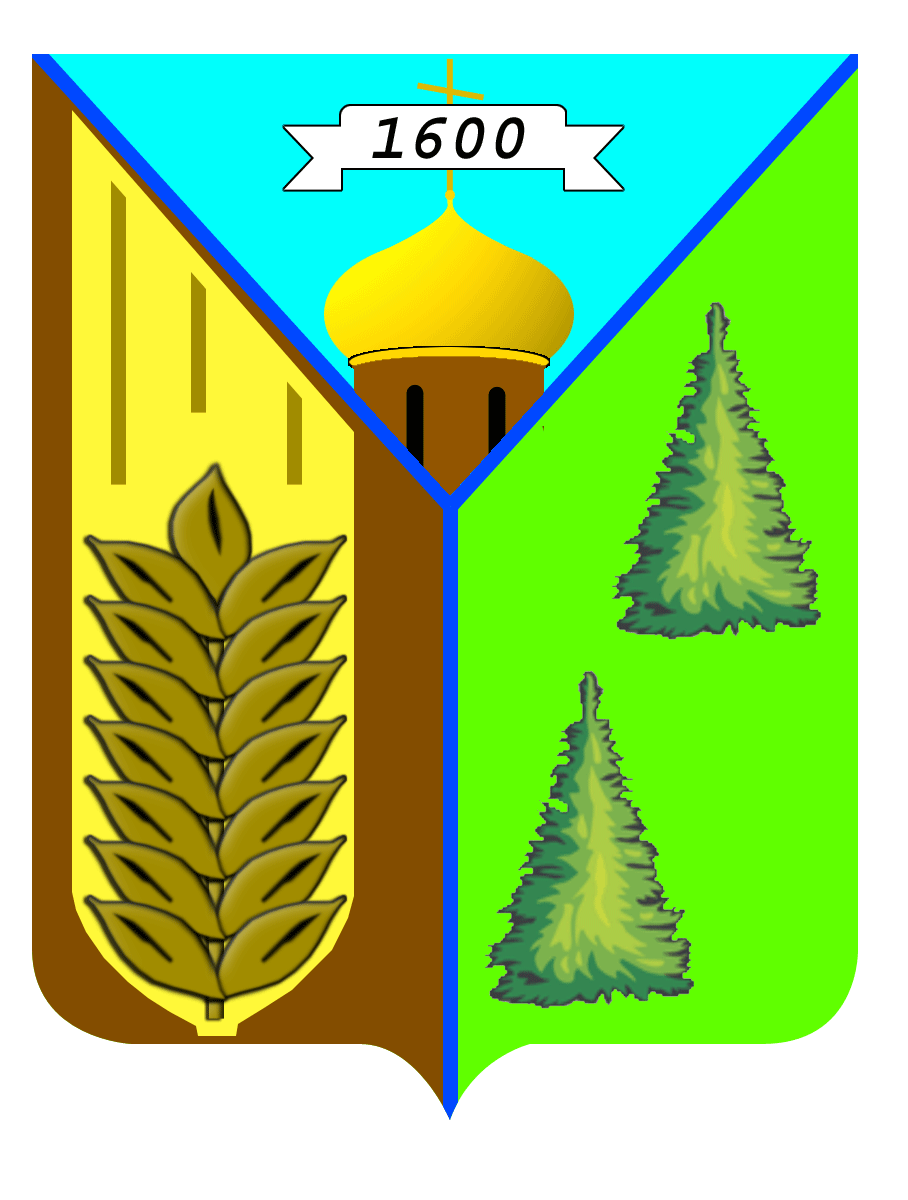 Первомайский районИтоги 2 квартала 2015 года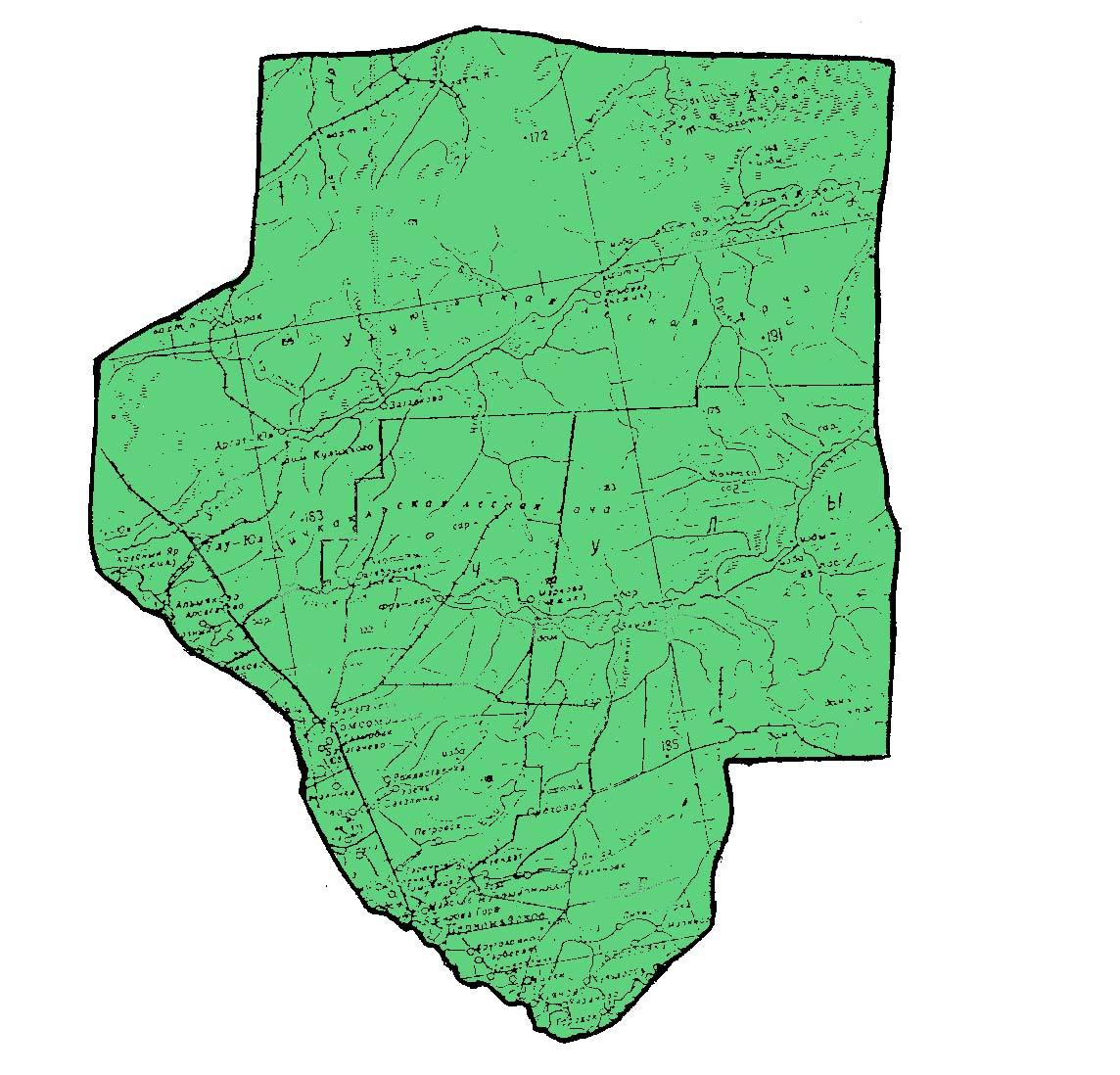 с. Первомайское 2015 г.Историческая справка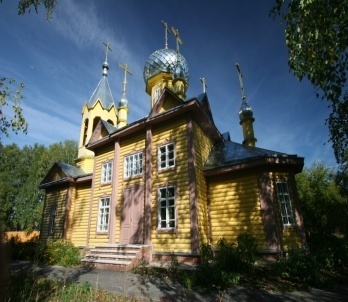 Первые поселения на территории Первомайского района возникли в X-XIII вв. и являлись северными перифериями проживания енисейских киргизов. Позднее, на основе смешивания тобольских и барабинских татар с енисейцами, телеутами и самоедами произошло образование местного населения, наиболее часто определяемое в исторических документах как «чулымское население» или чулымцы. У туземных жителей Чулыма в первой половине XVII века не было развитого скотоводческого хозяйства, как это имело место у киргизов, монголов Алтын-хана и калмыков. Основным видом хозяйственной деятельности у них оставалась охота, дававшая необходимые продукты питания и пушнину для уплаты ясака. Лошадей они получали в обмен на пушнину от кочевников южных степей.Село Первомайское (бывшее название Пышкино-Троицкое) – одно из старейших поселений на территории Томской области. Задолго до прихода в эти края русского населения существовали юрты Пышкины. Когда томские воеводы начали административное межевание Среднего и Нижнего Чулыма, то на основе Пышкинских юрт образовали Большую Каргачину - инородческую волость. Иногда ее называли и «Пышкинской Каргачиной над Чулымом-рекою». Возникновение русского поселения на месте Пышкиных юрт связано с предписанием  митрополита Тобольского и Сибирского Антония архимандриту Томского Алексеевского монастыря Порфирию «подобрать на Чулыме удобные места и поставить острожки, а в них православные церкви». Так, в . было положено начало русско-чулымскому поселению, которое после сооружения церкви «во имя Живоначальныя Троицы» из юрт Пышкиных превратилось в село Пышкино-Троицу.Датой образования района считается июнь 1939 года, когда указом Президиума Верховного Совета РСФСР был образован Пышкино - Троицкий район с центром в селе Пышкино-Троицкое. Следует отметить, что 8 февраля 1963 года Пышкино - Троицкий район был присоединён к Асиновскому району, однако 7 января 1965 года территория бывшего Пышкино - Троицкого района вошла в состав вновь созданного Первомайского района с центром в с. Первомайском.Первомайский район расположен в юго-восточной части Томской области, в пределах Западно–Сибирской равнины на правобережье р. Чулым. С востока район граничит с Тегульдетским, с юга с Асиновским и Зырянским, запада с Асиновским и Молчановским, с севера Верхнекетским районами. Административный центр Первомайского района находится в с. Первомайское. Площадь территории Первомайского района составляет 15, 6 тыс. кв. км. По этому показателю район занимает 7-е место среди районов Томской области, имея долю в 4,9 % областной территории.В состав Первомайского района входит 6 поселений, которые включают 44 населенных пункта, на территории района на 01.07.2015 проживает 17545 человек. Бюджет Первомайского районаПри плановом объеме доходов консолидированного бюджета Первомайского района за 1 полугодие  2015 года – 244 797,1 тыс. руб. исполнение составило – 242266,0 тыс. руб. или 99,0 %.Структура  налоговых, неналоговых доходов консолидированного бюджета МО «Первомайский район»                                                                                                                   Тыс.руб.Темп роста исполнения консолидированного бюджета МО «Первомайский район»  по налоговым и неналоговым  доходам  за 1 полугодие  2015 года  к уровню 2014 года  составил – 107,0 %.Наиболее значимым налогом для района является налог на доходы физических лиц, сумма НДФЛ, поступившая в 1 полугодие  2015 года  составляет 32754,8 тыс.руб., темп роста в сопоставимых условиях составляет 110,6 %. План 1 полугодия  2015 года выполнен на 98,6%.За 1 полугодие 2015 год исполнение расходной части бюджета составило  237468,6 тыс. руб. или 93,3 % к плану. Просроченная кредиторская задолженность бюджетных учреждений на 01.07.15г отсутствует.Производственная сфера муниципального образованияНа 1 июля 2015 года по сравнению с 1 июля 2014 года число учтенных в  Статрегистре хозяйствующих субъектов Первомайского района Томской области уменьшилось на 3 единицы (98,9%) и составило 282 единицы.Предприятия и организации частной формы собственности составляют основную численность производственного сектора экономики, в то время как государственные и муниципальные предприятия и организации в большинстве своём заняты оказанием услуг населению в сфере культуры, здравоохранения, социального обеспечения. Наибольшее число юридических лиц, сосредоточено в сельском хозяйстве, охоте и лесном хозяйстве, оптовой и розничной торговле, ремонте автотранспортных средств, мотоциклов, бытовых изделий и предметов личного пользования; операции с недвижимым имуществом, о чем свидетельствуют данные следующей таблицы:1) Включая организации, конкретные виды деятельности которых не определены Общий объем отгруженной продукции за январь – июнь 2015 года всеми предприятиями и организациями производственной сферы района составил 1168697,04 тыс. рублей, темп роста к соответствующими периоду прошлого года составил 104,1%. Объем отгруженной продукции малым бизнесом составил 400216,04 тыс. рублей.Отгрузка товаров за январь - июнь 2015 года (т.р.)Лесозаготовительная промышленностьОснову экономики района представляет лесная и деревообрабатывающая промышленность. Основные лесозаготовительные предприятия на территории района ООО «Чичкаюльский ЛПХ», ООО «Чулымлес».Предприятиями лесопромышленного комплекса за 2 квартал 2015 года заготовлено 525,2 тыс. куб. м, что больше уровня прошлого года на 164,6% (2014 год заготовлено 319,1).Среднесписочная численность и заработная плата работников крупных предприятий лесопромышленного комплекса района за 2 квартал 2015 года.Зарегистрировано 2крупных предприятия, 48 предприятия малого бизнеса. Численность работающих: на крупных предприятиях – 699 человек; на малых около 314 человек. Средняя заработная плата: на крупных п/п – 25379,7 руб.; на малых – 9000 руб. Объем произведенной продукции за 2 квартал 2015 года: крупными п/п 572571,8 тыс.руб., малыми п/п – 273603,3 тыс. руб. Перечислено НДФЛ предприятиями лесопромышленного комплексаСельское хозяйствоСельское хозяйство является одной из отраслей специализации района, а для целого ряда населенных пунктов Куяновского, Первомайского и Сергеевского поселений – одним из основных  видов производственной деятельности и источником работы для населения. Сельскохозяйственная продукция в районе производится в коллективных сельскохозяйственных   предприятиях, а также в фермерских и личных подсобных хозяйствах населения, при этом ее большая часть приходится на хозяйства населения.	Производственная сфера сельского хозяйства района основывается на работе 8 предприятий. Сельскохозяйственные предприятия района: ООО КХ «Куендат», ООО «КХ Маяк», ООО «Старт», ООО КФХ «Восток», ООО «АФХ Луч», ООО «Куяновское», ООО «Агро»,  ООО «АгроХолдингСибирь» Основная их специализация – молочное и мясное животноводство, производство зерна.Показатели животноводства  сельхозпредприятий Первомайского района На 01.07.2015 г.Растениеводство Посевная площадь под урожай 2015 года  в разрезе категорий хозяйств характеризуется следующими данными: гектаровПредприятиями сельского хозяйств за 6 месяцев 2015 года получена выручка от реализации продукции в сумме  116,9 т. рублей. Среднесписочная численность и заработная плата  работниковпредприятий сельского хозяйства  района на 01.07. 2015гСредняя заработная плата работников сельского хозяйства на 01.07.2015 года составила 13593,00 рублей, что на 13 % больше аналогичного периода прошлого года. Численность занятых  работников  342  человек (аналогичный период прошлого года численность составляла  344 человек).             В личных подсобных хозяйствах населения производятся почти все виды сельскохозяйственной продукции. Производство картофеля и овощей, практически полностью сосредоточено в хозяйствах населения.   Значимость личных подсобных хозяйств заключается в том, что в условиях отсутствия крупных товаропроизводителей сельскохозяйственной продукции в Первомайском районе, позволяет обеспечивать самозанятость населения, поддержание уровня потребления  продуктов питания, дополнительный источник доходов для населения.  Количество личных подсобных хозяйств  на 01.07.2015 год составило 7474. В личных хозяйствах населения поголовье КРС составляет 3346 голов, в т.ч. 1595 коров. Удельный вес коров в хозяйствах населения составляет 48 % от общего поголовья КРС.Оснащенность личных подсобных хозяйств сельскохозяйственной техникой, навесным оборудованием и инвентарем представлена в таблице:Население района принимает активное участие в конкурсах по поддержке малого предпринимательства «Бизнес-старт» и «Первый шаг», а так же  в программе  «Содействие самозанятости населения».Одним из приоритетных направлений поддержки и стимулирования развития личных подсобных хозяйств является выделение льготных кредитов. На территории района кредитование ЛПХ производят Томский филиал «Россельхозбанка», Асиновское отделение Сберегательного банка РФ, СКПХ «Колос».  В рамках национального проекта «Развитие АПК» по направлению «Стимулирование развития малых форм хозяйствования  в АПК» выплачено кредитов за 6 месяцев  2015 года    1409, 0 тыс.руб количество заемщиков  составило 24 человека, на заемные средства были приобретены сельскохозяйственная техника, крупнорогатый скот, в том числе и коровы, свиньи, овцы, куры и сельскохозяйственные корма.Информация по кредитованию ЛПХ Первомайского района на 01.07.2015 год.Для владельцев личного подворья предусмотрены меры поддержки:             Субсидия услуги по искусственному осеменению коровы в ЛПХ . За  6 месяцев 2015 год выплачено 28,9 тыс.руб.Субсидируется процентная ставка по целевым кредитам, полученным на развитие личного подсобного хозяйства, - в размере ставки рефинансирования Центрального Банка России.За 6 месяцев  2015 год выплачено 198,4 тыс.рубВладельцами ЛПХ, имеющим трех и более коров, субсидируется приобретение оборудования для механизации процесса доения, охлаждения и пастеризации молока, технологического оборудования для переработки молока и мяса – 50% стоимости; приобретение оборудования для механизации трудоемких процессов в мясном и молочном скотоводстве, кормозаготовительной техники – 30% стоимости.Субсидия на приобретение сельскохозяйственной техники, грузовых и специальных автомобилей, машин и оборудования составляет 20% стоимости.За 6 месяцев  2015 год выплачено 502,6тыс.рубПриобретение предприятиями малых форм хозяйствования оборудования для переработки молока, мяса, забоя скота субсидируется до 50% от стоимости.Владельцам трех и более коров субсидируются затраты на заготовку сена в размере 3000 рублей на каждую корову.За  6 месяцев 2015 год выплачено 1248,0 тыс.рубПоголовье скота и птицы в хозяйствах населения по сельским поселениям Первомайского района на 01.07.2015 год Наибольшее количество поголовья скота находится в Первомайском, Сергеевском, Куяновском сельских поселениях.   СтроительствоКрупными и средними   организациями  по «чистому» виду деятельности «Строительство»  за январь – июнь 2015 года  выполнено работ по договорам строительного подряда на 5,8 % в сопоставимых ценах к январю – июню 2014 г.Динамика ввода в действие жилых домовВ целом по району за январь-июнь 2015 г. введено в действие 9 квартир (0,3% от ввода в целом по области). Коммунальное хозяйствоВ настоящее время продолжается процесс реформирования жилищно-коммунального хозяйства, который является одним из важнейших аспектов социальной и экономической политики. Реформа призвана улучшить общее состояние жилищного фонда, повысить качество обслуживания населения, обеспечить устойчивое эффективное функционирование отрасли в целом. За январь-июнь 2015 года на предприятиях и организациях, занимающихся обслуживанием жилищного фонда и оказывающих коммунальные услуги населению и бюджетофинансированным организациям:Доходы составляли 18665.3 млн. рублей, что на 11.8% больше, чем в январе-июне 2014 года. Доля доходов от населения в общей сумме доходов уменьшилась до 34.7% против 35.2% в январе-июне 2014 года.Расходы по содержанию жилищно-коммунального хозяйства составляли 16818.5 млн. рублей и по сравнению с аналогичным периодом 2014 года увеличились на 4.3%. Основную часть – 16175.9 млн. рублей или 96.2% всех расходов составляли эксплуатационные расходы (материалы, топливо, электроэнергия, покупная вода, газ, теплоэнергия, сточные воды, принятые от других коммуникаций, затраты на оплату труда, прочие затраты). Из общей суммы эксплуатационных расходов 6641.1 млн. рублей или 41.1% было затрачено на электроснабжение и 3885.3 млн. рублей или 24.0% – на теплоснабжение. Инвестиционные расходы обследованных организаций ЖКХ за январь-июнь 2015 года достигали 375.6 млн. рублей (по сравнению с аналогичным периодом 2014 года уменьшение составляло 25.3%).Темпы роста стоимости жилищно-коммунальных услугРезультаты деятельности предприятий ЖКХ за 2 квартал 2015г.Тыс.руб.Пищевая промышленность.Пищевая и молочная промышленность представлена в районе хлебозаводом системы потребительской кооперации, частными пекарнями, ПСПК «Куендатским», ООО «Куендат».Производство пищевых продуктов по Первомайскому хлебозаводу и общественному питанию Первомайского РАЙПО на 01.07.2015 годаСправкаСреднемесячная з/плата по ПО “Первомайский х/завод” за 2 полугодие 2015 года составила 14232,0 руб.,Среднесписочная  – 52 чел.Среднемесячная з/плата за 2 полугодие 2015 года по Первомайскому РАЙПО составила 13704 руб.,Среднемесячная численность – 44 чел.Среднемесячная  з/плата по ООО ”Универсам ” за 2 полугодие 2015 года составила 16912 руб., Среднесписочная – 10 чел.Рынок товаров и услугРозничная торговляВ январе-июне 2015 года оборот розничной торговли по крупным и средним предприятиям  составил 118615  тыс. рублей, что в сопоставимых ценах составляет 130.1% к соответствующему периоду предыдущего года.Динамика оборота розничной торговлиОбщественное  питаниеОборот общественного питания по кругу крупных и средних предприятий в январе-июне 2015 года составил 4160 тыс.рублей, или 118,4% к соответствующему периоду предыдущего года в сопоставимых ценах.Динамика оборота общественного питанияРынок платных услуг населениюЗа  январь – июнь  2015 года в  Первомайском   районе  крупными и средними организациями оказано платных услуг населению на сумму  28418,9 тыс.  рублей, что  по сравнению с соответствующим периодом 2014 года на 11,8 % меньше (в  действующих ценах (без учета индекса цен)).Объем платных услуг населению по видам в январе-июне 2015 г.…)* Данные не публикуются в целях обеспечения конфиденциальности первичных статистических данных, полученных от организаций, в соответствии с Федеральным законом от 29.11.07г № 228-ФЗ (ст.4, п.5, ст.9, п.1) Безработица(по данным Департамента труда и занятости населения Томской области)К концу июня 2015 года в органах государственной службы занятости состояло на учете 469 человек не занятых трудовой деятельностью. Из них 436 человек имели статус безработного. Уровень регистрируемой безработицы составил 3,9% от экономически активного населения.Динамика числа незанятых граждан, состоящих на учете в службе занятости на конец месяцаОбратилось  за содействием в поиске  работы - 519 человек. Из них 406 человек признаны безработными гражданами.Трудоустроено 239 человек (за 6 месяцев 2014 года - 340 чел).На 30.06.2015 года численность безработных граждан составляла 436 человек (3,9 % уровень безработицы), ( за 6 месяца 2014 года – 437 чел, уровень безработицы – 4,0 %), из них:-240 чел.- женщины,-40 чел.- инвалиды,-53 чел.- предпенсионного возраста,-5 чел.- относящиеся к категории детей-сирот, детей, оставшихся без попечения родителей,-181 чел.- родители, воспитывающие несовершеннолетних детей и инвалидов,-26 чел.- одинокие родители,-7 чел.- многодетные родители.Мероприятия по содействию занятости.1. Направлено на обучение 46 человек.  Из числа безработных граждан 45 человек. По региональной программе 1 человек.2. Направлены на ОР 32 человека. Временно трудоустроено 10 безработных граждан из категории лиц, испытывающих трудности в поиске работы.3. Временное трудоустройство выпускников 18-20 лет- 2 человека, Трудоустроено несовершеннолетних граждан – 48человека. 47  учащиеся школ района, 1- учащийся ОГБПОУ "ПУЦПК"4. В программе « Стажировка выпускников » принял 0 человек. В 2015 г сняли средства с этой программы.5. Самозанятость:Зарегистрировано в качестве ИП - 6 безработных граждан, в.т.ч:-Первомайское с/п - 4-Комсомольское с/п - нет-Новомариинское с/п-нет-Сергеевское с/п–1-Улу-Юльское с/п- 1-Куяновское с/п-нетИми организовано 1  дополнительное  рабочее место для безработных граждан.Социальная помощьДля района характерна широкая степень охвата населения района мерами социальной поддержки. Осуществляется предоставление мер социальной поддержки гражданам пожилого возраста и инвалидам, семьям, имеющим детей, безнадзорным детям, ветеранам труда, труженикам тыла, гражданам, находящимся в трудной жизненной ситуации, малоимущим гражданам и другим категориям населения.За 2 квартал 2015 года выплаты, осуществляемые Центром социальной поддержки населения, составили 65728,1 тыс. руб.В том числе финансирование из; Областного бюджета – 52504,1 тыс.руб                                                            Федерального бюджета – 13224 тыс.руб.ПенсияПо данные управления Пенсионного фонда России в Первомайском районе за 2 квартал 2015 года количество пенсионеров составило 5552 человек, средний размер пенсии увеличился на 10,8 % и составил 10574,0 рублей.Заработная платаСредняя номинальная заработная плата начисленная за Январь-Май 2015 года в крупных и средних предприятиях и организациях составила 23205,9 рублей и в сравнении с Январем-Маем 2014 года увеличилась на 12%Фонд оплата труда за 1 полугодие 2015 года  составил 321634,1 тыс. рублей (282759 – 2014 год), темп роста 113,7%.Данные о фактически сложившихся размерах среднемесячной заработной платы по крупным и средним предприятиям и организациям в разрезе отраслей приведены в таблице:Сведения о численности, заработной плате по крупным и средним предприятиям и организациям в разрезе отраслей за январь - май 2015 г. (по данным статистики)Наиболее высокая среднемесячная заработная плата заянварь–май 2015 года сложилась в лесном хозяйстве, финансовой деятельности, транспорте и связи, государственном управлении и обеспечении военной безопасности. Среднесписочная численность работников (всего) по крупным и средним предприятиям и организациям за январь - май 2015 года составила 2873 человек (за январь – май 2014 года численность составляла 2841 человека или 101,1%).Малое предпринимательствоКоличество Индивидуальных предпринимателей без образования юридического лица, включенных в Статрегистр на 1июля 2015 года составляет 341 единиц или 103,3 % к 1 июля 2014 года.Отраслевая специализация большинства малых предприятий Первомайского района – заготовка и переработка древесины, что вполне закономерно, поскольку эта отрасль в Первомайском районе имеет большие потенциальные возможности для дальнейшего развития.За  второе полугодие 2015 года удельный вес НДФЛ в общей сумме налогов поступивших в бюджет района от субъектов малого предпринимательства составляет 15%, в том числе индивидуальных предпринимателей 2,0%.Основные сферы работы частных предпринимателей: Сельское хозяйство, охота и лесное хозяйство (45 индивидуальных предпринимателей), рыболовство (7), обрабатывающее производство (34), строительство (11), оптовая и розничная торговля (131); гостиницы и рестораны (5), транспорт и связь (57), финансовая деятельность (1), операции с недвижимым имуществом, аренда и предоставление услуг (18), образование (1), здравоохранение и предоставление  социальных услуг (3), предоставление прочих коммунальных, социальных и персональных услуг (28). В отраслевом разрезе наибольшую долю составляет торгово-закупочная деятельность. Распределение Индивидуальных предпринимателей по видам экономической деятельности в разрезе сельских поселений по состоянию на 1 июля 2015г.КультураСфера культуры Первомайского района представлена 46 учреждениями.  В неё входят:МКУ «Отдел культуры Администрации Первомайского района» 22 учреждения клубного типа – МАУ   «Централизованная клубная система Первомайского района»,20 библиотек – МАУ « Централизованная библиотечная система Первомайского района», МАУ «Районный краеведческий музей», Выставочный зал «Сибирская изба»,Филиал МАУ «РКМ» - «Галерея искусств» (открыта в 2010 году из собраний Витрука Николая Васильевича)Музей Есенина С.А (открыт в 2014 году в галерее искусств)МАОУ ДОД «Первомайская детская  школа искусств»,МАОУ ДОД « Комсомольская детская музыкальная школа».Фактическая штатная численность в учреждениях культуры составила 145 человек, заработная плата в среднем составляет 19890 рублей. Основными направлениями развития народного творчества в районе являются вокальный, театральный и хореографический жанры.
За 6 месяцев  2015 года в культурно-досуговых Центрах прошло 1879 мероприятий. Их посетили 71524 человека. В настоящее время работает – 148 клубных формирований в них занимается 1965 человека из них 869 детей – 67 детских клубных формирований. Визитной карточкой Первомайского района являются массовые мероприятия: «Первомайский карнавал», «Пышкинский фестиваль», «Слет Дедов Морозов и Снегурочек», межрайонный конкурс «Святлячок», «Янов день».16 мая в Первомайском РКМ прошла Международная акция «Ночь в музее»  её посетило 126 человек.22 мая на территории «арбата»  совместно с работниками музея и центральной библиотеки  прошла (третья) «Ночь на «арбате»  367 человек посетило это мероприятие.За отчетный период прошли 2 значимых мероприятия направленные на развитие в сфере туризма: «Янов день» - 1300чел.,  «Пышкинский» - 5000чел.Образование

Система общеобразовательных учреждений района включает: 6 детских дошкольных учреждений, 14 общеобразовательных школ и четыре филиала, 4 филиала общеобразовательных организаций, 2 учреждения дополнительного образования, Первомайский учебный центр профессиональных квалификаций и среднее специальное учебное заведение. В садах района работает 139 человек, в том числе 49 педагогических работников. Пять детских садов являются муниципальными учреждениями и один детский сад автономный. Ежегодно количество детей, посещающих детские сады, увеличивается. На сегодняшний день существует очередь. Новых мест в детских садах ожидает 162ребенка.В школах района работает 503 человек, в том числе 255 педагогических работников, из них 214 учителей. Численность учеников в школах района составляет 2119 человек Процент учащихся, занимающихся в первую смену, составляет 80,8. Учреждения по внешкольной работе с детьми включают в себя: Центр дополнительного образования детей, детско-юношескую спортивную школу, Первомайскую школу искусств и Комсомольскую музыкальную школу. Среднее значение заработной платы педагогических работников на 01.07.2015года:-общее образование-27168(двадцать семь тысяч сто шестьдесят восемь) рублей-дошкольное образование-27207 (двадцать семь тысяч двести семь) рублей-дополнительное образование-26764(двадцать шесть тысяч семьсот шестьдесят четыре)Здравоохранение      Медицинскую помощь населению оказывают муниципальные учреждения: центральная районная больница в селе Первомайском, три врачебные амбулатории, три отделения общей врачебной практики, 20 фельдшерско–акушерских пункта.Главным медицинским учреждением, обеспечивающим услугами здравоохранения население Первомайского района, является ОГБУЗ «Первомайская РБ», рассчитанная на 139 коек.  В состав РБ также входит поликлиника на 500 посещений.  В районе работают 49 врачей, 175 работников среднего медицинского персонала. Плановая мощность амбулаторно-поликлинических учреждений составляет 215 посещений в смену на 10 тысяч жителей. Обеспеченность больничными койками  дневной стационар на 35 коек, круглосуточный на 139 коек.  В районе имеется дом-интернат для престарелых, количество мест на 30 человек.    В районе утверждены целевые программы: «Борьба с туберкулезом», «Вакцинопрофилактика»,  «Материально-техническое обеспечение ФАПов».     Для района характерна широкая степень охвата населения района мерами социальной поддержки.   Осуществляется  социальная поддержка гражданам пожилого возраста и инвалидам, семьям, имеющим детей, безнадзорным детям, ветеранам труда, труженикам тыла, гражданам, находящимся в трудной жизненной ситуации, малоимущим гражданам и другим категориям населения.Демографическая ситуацияДемографическая ситуация в январе-июне 2015 года в Первомайском районе характеризовалась продолжающемся процессом естественной убыли населения, обусловленным превышением числа умерших над числом родившихся, о чем свидетельствуют следующие данные:В январе-июне 2015 года  рождаемость уменьшилась на 20 человек по сравнению с  соответствующим периодом прошлого года. Смертность населения уменьшилась  на 16 человек (9,5%). В январе-июне 2015 года число заключенных браков увеличилось по сравнению с соответствующим периодом прошлого года  на 2  (103,2%), число разводов уменьшилось на 7 (84,8%).Миграционные потоки  складывались следующим образом: человекПравонарушенияПо данным отдела внутренних дел района число зарегистрированных преступлений в районе распределилось по видам следующим образом:Число выявленных лиц, совершивших преступления  за 1 полугодие  2015 года составило 123 человека,  из них  привлечены к ответственности 84 человек,  за  1 полугодие  2014 года соответственно  73  и  47 человека.Число зарегистрированных преступлений на 100 тыс. человек населения составило за январь-июнь 2015 года 828,6 против 668 за соответствующий период 2014 года. Наименование показателяПлан 1 полугодие 2015 годаИсполнено за 1 полугодие  2015 год% исполненияУдельный вес, %Налоговые, неналоговые доходы53656,051139,595,3100,0Налог на доходы физических лиц33223,832754,898,661,9Единый налог на вмененный доход1670,01686,3101,03,1УСН1510,01326,287,82,8Единый сельскохозяйственный налог105,4152,9145,10,2Акцизы5333,95206,597,69,9Налог на имущество физических лиц197,9410,4207,40,4Земельный налог1049,91107,1105,42,0Налог на добычу полезных ископаемых47,031,767,40,1Государственная пошлина440,0641,8145,90,8Задолженность и перерасчеты по отмененным налогам0000,0Доходы от использования имущества, находящегося в государственной и муниципальной собственности5081,85351,1105,39,5Плата за негативное воздействие на окружающую среду52,073,6141,50,1Компенсация затрат бюджетов муниципальных районов100,0294,9294,90,2Доходы от продажи материальных и нематериальных активов4072,51479,936,37,6Штрафы, санкции, возмещение ущерба731,8522,071,31,4Прочие неналоговые доходы40,0100,2250,50,1Исполнение доходов и расходов местного бюджета:Исполнение доходов и расходов местного бюджета:Исполнение доходов и расходов местного бюджета:Исполнение доходов и расходов местного бюджета:Исполнение доходов и расходов местного бюджета:Исполнение доходов и расходов местного бюджета:План  1 полугодие 2015 года      (тыс. руб.)Исполнено на 01.07.2015 годИсполнено на 01.07.2015 годИсполнено на 01.07.2015 годПлан  1 полугодие 2015 года      (тыс. руб.)тыс. руб.тыс. руб.% Доходы244 797,1242 266,0242 266,099,0в т.ч. налоговые и неналоговые 53 656,051 139,551 139,595,3Расходы254 389,1237 468,6237 468,693,3Результат (дефицит, профицит)-9592,04797,44797,4Число организацийЧисло организацийВ % к числу организаций на 1июля 2014единицв % к итогуВ % к числу организаций на 1июля 2014Всего 1)282100,098,9Сельское хозяйство, охота и лесное хозяйство9031,998,9Добыча полезных ископаемых10,4100,0Обрабатывающие производства207,1111,1Производство и распределение электроэнергии, газа и воды93,281,8Строительство31,1100,0Оптовая и розничная торговля; ремонт  авто-транспортных средств, мотоциклов, бытовых изделий и предметов личного пользования 258,9108,7Гостиницы и рестораны41,480,0Транспорт и связь62,185,7Финансовая деятельность41,4100,0Операции с недвижимым имуществом, аренда и предоставление услуг4616,393,9Государственное управление и обеспечение военной безопасности; социальное страхование207,1100,0Образование3010,6103,4Здравоохранение и  предоставление социальных услуг 72,577,8Предоставление прочих коммунальных, социальных и персональных услуг 176,0113,3Отрасли хозяйстваОбъем отгруженной продукции2 квартал 2015 год(тыс. руб.)Объем отгруженной продукции за соответст.период прошлого годаТемп роста за соответ. период 2014 года, %Удельный вес, % в общем объеме производстваПроизведено всего:1168697,041122327,8104,1100Сельское хозяйство, охота и лесное хозяйство548757506603108,346,9Обрабатывающие производства110762820381359,4Строительство******105,8-Транспорт и связь******365,6-Операции с недвижимым имуществом, аренда и предоставление услуг766336227,90,06Гостиницы и рестораны39562690147,10,33Здравоохранение и предоставление социальных услуг8141685702956,9Образование39183899100,50,33Предоставление прочих коммунальных, социальных и персональных услуг******88,1-Производство и распределение электроэнергии, газа и воды----Итого по данным статистики76848169873511065,8Малые предприятия:400216,04423592,894,534,2Заготовка и переработка древесины27360330153090,723,4Объем оказанных жилищно-коммунальных услуг60172,059639,8100,85,14Объем с/хозяйственной продукции, реализованной на ярмарках выходного дня1120310943102,30,95Объем выполненных работ услуг прочими предприятиями55238,0451480107,34,7Наименование предприятияТрелевкаДревесиныТрелевкаДревесиныТрелевкаДревесиныВывозка древесиныВывозка древесиныВывозка древесиныПроизводство пиломатериаловПроизводство пиломатериаловПроизводство пиломатериаловНаименование предприятия20152014Темп роста,%20152014Темп роста,%20152014Темп роста,%ОАО «Леспром-Томск»000000000ООО «Чулымлес»------21,417,65-ООО «Чичкаюльский ЛПХ»381,5182,1209,5442,3259,5170,4---Малый бизнес, в т.ч.:126,4129,197,9125,5108,1116,112,525,149,8ООО «ФорестГолд»8,68,0107,58,66,0143,3---ООО «Визант»11,35,1221,511,35,1221,52,63,183,87ООО «Алабин Лес»5,910,158,45,99,363,4---ИП Крысин Н.Н.6,43,1206,56,43,1206,53,82,6146,2ООО «Чуйский ЛЗУ»12,812,999,211,912,992,2-10,9-ООО «Рик»-6,1--6,1----ООО «Аграрий»2,6--2,6--1,3--ООО «Северная»12,0--12,0-----ИП Киш4,76,770,14,75,585,5-4,2-ИП Максимов С.В.5,3--5,3--1,0--ООО «Ремос»4,1--4,1-----ООО «Меридиан-Л»5,8--5,8--0,7--ООО Сиблесстрой-М»6,3--6,3--1,2--ИП Фетисов А.Л.1,1--1,1--0,7--ИП Галкин В.Е.12,0--12,0-----ООО «Кипарис»4,0--4,0-----ООО «РусьЛес»6,8--6,8-----ООО «Воин интернационалист»5,3--5,3-----Другие предприятия малого бизнеса11,577,11511,560,119,31,24,327,9Прочие организации:17,37,9218,917,36,3274,633,942,879,2СельхозпредприятияЛесхозы17,37,9218,917,36,3274,6---ИТОГО по району525,2319,1164,6585,2373,9156,533,942,879,2Наименование предприятияСредняя численность на 2 квартал 2015 г.Средняя заработная плата за 2 квартал 2015г(рублей)ФОТ (тыс. рублей)Итого(без учета малых)69925379,7119466,6ООО «Чулымлес»3332490949718,5ООО «Чичкаюльский ЛПХ»3662580869748,1Крупные п/п, тыс.руб.Малый бизнес, тыс.руб.Всего, тыс.руб.Удельный вес в общем объеме НДФЛ,%2 кв. 2014 год10626,41728,35312354,75322,82 кв. 2015 год16891,71243,86218135,56230,9Темп роста, %158,971,9146,8ПоказателиООО «КХ Маяк»ООО «КХ Маяк»ООО «КХ Маяк»ООО КХ «Куендат»ООО КХ «Куендат»ООО КХ «Куендат»Всего по районуВсего по районуВсего по районуПоказатели2- кв.2015 г.2- кв.2014 гТемп роста, %2- кв.2015 г.2-кв.2014 г.Темп роста, %2– кв.2015 г.2- кв.2014 г.Темп роста, %Наличие КРС35246476168216521022034211696Наличие коров200200100575570101775770101Валовой надой, (ц)2940260111316060150681061899917668107Надой на 1 ф/корову (кг)147012401182793265110524522301106Продано молока, ц2255183412316687140201191894315855119Получено телят от коров102741372332828333535495Производство мяса (ц)103107969521080881055118789Наличие лошадей      00067631066763106Средне суточный привес (гр.)2993079789079511259469486ПоказателиАгро-Холдинг «Сибирь»Агро-Холдинг «Сибирь»Агро-Холдинг «Сибирь»ООО «Агро»ООО «Агро»ООО «Агро»Всего по районуВсего по районуВсего по районуПоказатели2- кв 2015 г.2- кв2014 г.Темп роста, %  2-кв.2015 г.2-кв .2014 г.Темп роста, %  2-кв.2015 г.2-кв 2014 г.Темп роста, %Наличие КРС мясн.пород11731762661173176266Наличие коров мясн.пород6466599864665998Получено телят мясн.пород476869476869Производство мяса мясн.пор4958375949583759Среднесуточный привес4214349742143497Наличие свиней3836329116538363291165Основных свиноматок39103913910391Получено поросят431604316431604316Производство мяса свинины3609336336093310936Средне сут.привес64206426420642Хозяйства всех категорийв том числев том числев том числеСправочно 2014 хозяйства всех категорийХозяйства всех категорийСельхоз-организацииКрестьянские фермерские хозяйстваХозяйства населенияСправочно 2014 хозяйства всех категорийХозяйства всех категорийСельхоз-организацииКрестьянские фермерские хозяйстваХозяйства населенияСправочно 2014 хозяйства всех категорийПосевная площадь-всего (озимые и яровые под урожай текущего года)22628,2020983,80489,40115523690,05Озимые зерновые-всего100100--40В том числе:Озимая пшеница100100--20Озимая рожь----20Яровые зерновые и зернобобовые культуры- всего128601245020021013947в том числе:зернобобовые190190--122пшеница59205740801007080овес613559051201106195ячмень615615--550Масличные культуры: рапс3030--30Картофель827,107,72,4817824,90Овощи ( открытый грунт)130,104,10-126127,15Кормовые –всего8681839228728721в том числе:----однолетние травы900900--950Кукуруза на корм350350--300Подпокровные многолетние  травы700700--285укосная площадь многолетних трав посева прошлых лет74297142287-7469Наименование организацииСредняя з/платаНа 01.07. 2014 год)Средняя з/платаНа 01.07. 2015 год)Темп роста, %Численность (чел) на 01.07.2014 г.Численность (чел)01.07.2015 г.Темп роста, %ВСЕГО, в том числе120761359311334434299ООО КХ «Куендат»1237817247139209217104ООО «КФХ» Восток»98471074410956120ООО «КХ Маяк»79328520107393385ООО «АгроХолдинг»1570719232122252080АФХ «Луч»954499801046583ООО «Куяновское»17417177891022829103ООО «Старт»89001100012311655ООО «Агро»1488314231962126123Наличие техники в личных подсобных хозяйствах:Наличие техники в личных подсобных хозяйствах:трактора (ед)511автомобили (ед)81сенокосилки (ед)287Грабли (ед)226Плуги (ед)217Картофелекопалки (ед)221рулонники (ед)33Кол-во заемщиков, чел.Сумма кредитов, тыс.руб.2015 г.2015 г.Россельхозбанк8890,0СКПК «Колос»16519,0ВСЕГО241409,0КРСКРСКРСКОРОВЫКОРОВЫКОРОВЫКОРОВЫКОРОВЫСВИНЬИСВИНЬИСВИНЬИСВИНЬИСВИНОМАТКИ СВИНОМАТКИ СВИНОМАТКИ СВИНОМАТКИ ОВЦЫ, КОЗЫОВЦЫ, КОЗЫОВЦЫ, КОЗЫОВЦЫ, КОЗЫКОЛИЧЕСТВО ЛПХКОЛИЧЕСТВО ЛПХКОЛИЧЕСТВО ЛПХКОЛИЧЕСТВО ЛПХНа 01.07 2015На 01.07.2014Темп роста в %На 01.07.2015На 01.07.2014Темп роста в %На 01.07.2015На 01.047 2014Темп роста в %На 01.07.2015На 01.07.2014Темп роста в %На 01.07.2015На 01.107 2014Темп роста в %На 01.07.2015На 01.07.2014Темп роста в %Первомайское6476749636937399500509984410031431210135663535101Сергеевское822746110320330973883881002722122530388136853813105Куяновское89969213045038911525727095129133495252196600600100Н-Мариинское550398138236203116201181111157214213152140533533100Комсомольское237202117127130982126810002631841006105595Улу-Юльское1912198793101929911090991001121408091692399ПО РАЙОНУ3346293111415951526104143614849767511311690127513274747459100Введено общей (полезной) площади,  м2Введено общей (полезной) площади,  м2В % к соответствующему периоду прошлого годаВ % к соответствующему периоду прошлого годаСправочно 
2013 в % к 2012Справочно 
2013 в % к 2012всегов т.ч. индивидуальное строительствовсегов т.ч. индивидуальное строительствоВсегов т.ч. индивидуальное строительство2014январь - декабрь44751784195,2112,147,752,22015январь311311в 2,1 р.   в 2,1 р.в 7,4 р.в 7,4 р.февраль8989в 3,9 р.   в 3,9 р.--март616129,329,3в 2.4 р.в 2.4 р.январь-март461461      122122в 3.5 р.в 3.5 рапрель15315327,1119,5в 10,8 р.в 2.5 р.май- -хх10,510,5июнь177177ххххянварь-июнь79179177,6135,7100,957,7январь-июньянварь-июньянварь-июнь 2015г. в % к январю-июню 2014г.2015г.2014г.январь-июнь 2015г. в % к январю-июню 2014г.Стоимость жилищно-коммунальных услуг в расчете на 1 человека в месяц, рублей1964.541860.99105.6Стоимость жилищно-коммунальных услуг в расчете на 1 кв. м площади жилья в месяц, рублей109.14103.40105.6Возмещение затрат за предоставление жилищно-коммунальных услуг по установленным для населения тарифам в расчете на 1 человека в месяц, рублей1952.061849.19105.6Возмещение затрат за предоставление жилищно-коммунальных услуг по установленным для населения тарифам в расчете на 1 кв. м площади жилья в месяц, рублей108.45102.74105.6Фактическое возмещение затрат за предоставление жилищно-коммунальных услуг в расчете на 1 человека в месяц, рублей1818.641759.90103.3Фактическое возмещение затрат за предоставление жилищно-коммунальных услуг в расчете на 1 кв. м площади  жилья в месяц, рублей101.0397.77103.3Обслуживаемый жилищный фонд                                                                                                                                                                                                                                                                                                                                                                               Обслуживаемый жилищный фонд                                                                                                                                                                                                                                                                                                                                                                               Обслуживаемый жилищный фонд                                                                                                                                                                                                                                                                                                                                                                               Обслуживаемый жилищный фонд                                                                                                                                                                                                                                                                                                                                                                               Обслуживаемый жилищный фонд                                                                                                                                                                                                                                                                                                                                                                               Обслуживаемый жилищный фонд                                                                                                                                                                                                                                                                                                                                                                               Обслуживаемый жилищный фонд                                                                                                                                                                                                                                                                                                                                                                               м2Жилищные услугиЖилищные услугиЖилищные услугиЖилищные услугиЖилищные услугиЖилищные услугиплата за поль- зование жилым помещением (плата за наем)содержание и ремонт жилого помещениясодержание и ремонт жилого помещениясодержание и ремонт жилого помещениясодержание и ремонт жилого помещениясодержание и ремонт жилого помещенияплата за поль- зование жилым помещением (плата за наем)всегов том числе:в том числе:в том числе:в том числе:плата за поль- зование жилым помещением (плата за наем)всегов жилых домах со всеми видами благоустройства, включая лифты и мусоропроводыв жилых домах со всеми видами благоустройства, кроме лифтов и мусоропроводоввывоз твердых бытовых отходовкапитальный ремонтA123456Первомайский район1247634892-26528--продолжениеКоммунальные услугиКоммунальные услугиКоммунальные услугиКоммунальные услугиКоммунальные услугиКоммунальные услугиКоммунальные услугиводоснаб-жениеводоотве-
дениегорячее водо-
снабжениеотоплениеэлектроснаб-
жениев том числе:в том числе:водоснаб-жениеводоотве-
дениегорячее водо-
снабжениеотоплениеэлектроснаб-
жениев домах с газовыми плитамив домах с электро-плитамиA78910111213Первомайский район13542536748-52427---доходы:57703,7водоснабжение7326,1водоотведение1909,3теплоснабжение47854,4вывоз ТБО0утилизация ТБО0Жилищные441,9газоснабжения172,0расходы:77759,9водоснабжение8618,3водоотведение1140,0теплоснабжение67244,4вывоз ТБО0утилизация ТБО0Жилищные471,2газоснабжения286,0финансовый результат:-20056,2водоснабжение-1292,2водоотведение769,3теплоснабжение-19390,0вывоз ТБО0утилизация ТБО0Жилищные-29,3газоснабжения-114,0дебиторка:28565,0в т. ч. население15758,8бюджет4592,0прочие-Кредиторка22455,4Платежи в бюджет2310,6Ед. измерения2 квартал 2015 год2 квартал 2014 годОтношение показателей 2015г. 2014г. % Х/ завод. ВалТыс.руб.14550,212474,30116,6Хлеб и х/бул.Тонн/тыс.руб.312,9/12368,2289,1/10271,9108,2/120,4В т.ч. булочные Тонн/тыс.руб.17,7/1254,717,6/1372,4100,6/91,4Кондитерские изделия Тонн/тыс.руб.9,1/772,78,3/692,4109,6/111,6ТестоТонн/тыс.руб.3,5/127,34,3/158,081,4/80,6П/ФТонн/тыс.руб.0,5/57,22,1/287,211,6/19,9Кулинарные изделияТонн/тыс.руб.2,0/250,42,7/359,174,1/69,7Общественное питаниеТыс.руб.4575,05245,087,2ТорговляТыс.руб.22235,031811,069,9В т.ч. собственная Тыс.руб.---Тысяч рублейИндекс физического объема  в % к соответствующему периоду 2014Справочно
индекс физического объема  2014 в % к  20132015январь-июнь118615в 2.1 р.130,1Тысяч рублейИндекс физического объема  в % к соответствующему периоду 2014Справочно
индекс физического объема  2014 в % к  20132015январь-июнь4160118,499,7Тысяч рублейВ % к соответствующему периоду предыдущего года в действующих ценахВ % к итогуВсего28418,9111,8100.0Коммунальные услуги17855,4104,462,8Транспортные услуги…)*9,70,1Услуги учреждений  культуры…)*88,14,7Медицинские услуги…)*109,89.3Ветеринарные услуги…)* 106,43.7Услуги системы образования3887135,013,7Прочие виды платных услуг…)*114,31.2Социальные услуги, предоставляемые гражданам пожилого возраста и инвалидам…)*х4.5Число незанятых граждан, состоящих на учете в службе занятости, человекиз них имеют статус безработногоиз них имеют статус безработногоиз них имеют статус безработногоЧисло незанятых граждан, состоящих на учете в службе занятости, человекчеловекв % кв % кЧисло незанятых граждан, состоящих на учете в службе занятости, человекчеловекпредыдущему месяцусоответствующему месяцу предыдущего года2015Январь444422104,796,3Февраль440428101,497,5Март458439102,695,2апрель43141895,298,1май42339594,5100,0июнь469436110,499,8Виды поддержкиСумма, тыс. руб.Выплаты, всего65728,1в т.ч.: ветеранам войны409,3вдовам погибших111инвалидам общих заболеваний3980,7чернобыльцам13,9реабилитированным457,2ветеранам труда 254- ОЗ8170,1труженикам тыла58,5КЧРП2206,7Сельские специалисты8209,1многодетным семьям1440Пенсионеры без льгот2618Ежемесячное детское пособие 4524пособие на рождение и до 1,5 лет7873,8СКЛ работников образование, здравоохранение, культуры 2,4материальная помощь малоимущим гражданам 141,7проезд детей-сирот246компенсация доп. площадь (твердое топливо)3720прочие3700,7ветераны труда Томской области2120Ежегодная денежная выплата ВОВ и Труженики тыла Томской области 95Субсидии на коммунальные услуги7565,2Ремонт, зубопротезирование, оздоровление 53-ра37,9Питание беременной и кормящей матери450ЕДВ на третьего и последующих детей 6756Пособие жене военнослужащего71,6Региональный материнский капитал600Социальная помощь на основании контракта149,3Социальное пособие на ЛПХ0НаименованиеЕд. измерения2 квартал2015год2 квартал2014годТемп ростаКоличество пенсионеровЧеловек55525420102,4Размер средней пенсииРуб.10574,09539,44110,8Среднесписочная численность работников январь – май 2015Среднесписочная численность работниковянварь-май2014Темп роста, %Среднемесячная заработная плата январь-май 2015, рублейСреднемесячная заработная плата, январь-май2014, рублейТемп роста, %Всего28732841101,123205,920722,5112Сельское хозяйство и предоставление услуг в этих областях9258731062737421700,4126,1Лесное хозяйство, охота и предоставление услуг в этих областях695642108,330886,624533,2125,9Обрабатывающие производства******139,5******98Производство и распределение электроэнергии, газа и воды******125******105,6Строительство******91,9******104,1Розничная торговля, ремонт бытовых изделий и предметов личного пользования******178,9******100,9Транспорт и связь******************Образование77579098,118571,217328,5107,2Здравоохранение и предоставление социальных услуг5005059920659,220553,4100,5Предоставление прочих коммунальных, социальных и персональных услуг******96,9******116,1Операции с недвижимым имуществом, аренда и предоставление услуг******200******99,6Гостиницы и рестораны******************Финансовая деятельность232688,518347,720588,289,1Государственное управление и обеспечение военной безопасности346353982961528347,4104,5Комсо-моль-ское с/п.Куянов-ское с/п.Новома-риинское с/п.Перво-майское с/п.Серге-евское с/п.Улу-Юльское с/п.Всего2523221903051                в том числе:Сельское хозяйство, охота и лесное хозяйство45517311Рыболовство, рыбоводство1--2-4Обрабатывающие производства5321635Строительство11-81-Оптовая и розничная торговля, ремонт автосредств, бытовых изделий и предметов личного пользования836811419Гостиницы и рестораны--12-2Транспорт и связь49523610Финансовая деятельность---1--Операции с недвижимым имуществом, аренда и предоставление услуг11-151-Образование--1---Здравоохранение и предоставление социальных услуг---3--Предоставление прочих коммунальных, социальных и персональных услуг112222-ЧеловекЧеловекЯнварь-июнь  2015 к январю-июню 2014Январь-июнь  2015 к январю-июню 2014На 1000 человек населенияНа 1000 человек населенияянварь – июнь 2015январь- июнь  2014прирост (+), снижение (-)в %январь – июнь 2015январь- июнь  2014Родившихся127147-2086,414,616.5Умерших152168-1690,517,518.9в том числе детей в возрасте до 1 года12-150,07,112,8Естественная убыль-25-214119,0-2,9-2.4Зарегистрировано:браков65632103,27,57.1разводов3946-784,84,55,2Январь-Июнь  2015Январь-Июнь  2015Январь-Июнь  2015Январь-Июнь  2014Январь-Июнь  2014Январь-Июнь  2014число 
прибывшихчисло
выбывшихмиграционный прирост (+), снижение
(-)число
прибывшихчисло 
выбывшихмиграционный прирост (+), снижение
(-)Первомайский166255-89179260-81Январь-июнь 2015В % к соответствующему периоду 2014Справочно: январь-июнь 2014
в % к январю-июню 2013Справочно: январь-июнь 2014
в % к январю-июню 2013Зарегистрировано преступлений, ед. 145120,8112,1из них:умышленное убийство и покушение на убийство --150,0умышленное причинение тяжкого вреда здоровью350,075,0изнасилование и покушение на изнасилование---вымогательство---разбой1--грабеж4--кража58126,1153,3в том числе из квартир337,5в 2,7 р.мошенничество4100,0100,0неправомерное завладение автомобилем или иным транспортным средством без цели хищения5100,0125,0Основные экономические показатели Первомайского района за 1 полугодие  2015 годаОсновные экономические показатели Первомайского района за 1 полугодие  2015 годаОсновные экономические показатели Первомайского района за 1 полугодие  2015 годаОсновные экономические показатели Первомайского района за 1 полугодие  2015 годаОсновные экономические показатели Первомайского района за 1 полугодие  2015 года1 полугодие  2015г.1 полугодие2014 г.1 полугодие2014 г.Темп роста к соответствующему периоду 2014 года,%Общая сумма доходов консолидированный бюджет, тыс.руб.242 266,0245 635,9245 635,998,6В том числе:   налоговые и неналоговые51 139,547 804,347 804,3107,0Расходы бюджета, тыс.руб.237 468,6245 665,6245 665,696,7Объем отгруженных товаров собственного производства, выполненных работ, оказанных услуг собственными силами, всего, тыс. рублей /по полному кругу предприятий/ (тыс. рублей)1168697,041122327,81122327,8104,1Лесопромышленный комплексЛесопромышленный комплексЛесопромышленный комплексЛесопромышленный комплексЛесопромышленный комплексЗаготовлено древесины, тыс. м3525,2319,1164,6164,6Производство пиломатериала, тыс. м333,942,879,279,2Численность работников предприятий лесопромышленного комплекса, чел.1013963105,2105,2Средняя заработная плата работников предприятий лесопромышленного комплекса (статистика), рублей30886,624533,2125,9125,9Сельское хозяйство (хозяйства района)Сельское хозяйство (хозяйства района)Сельское хозяйство (хозяйства района)Сельское хозяйство (хозяйства района)Сельское хозяйство (хозяйства района)Численность работников предприятий сельского хозяйства, чел.34234499,499,4Средняя заработная плата работников предприятий сельского хозяйства, рублей1359312076113113Производство мяса ,(т)1550202476,676,6Производство мяса свинины, т3609331093610936Производство молока, тонн1894315855119,0119,0крупнорогатый скот 3207387882,782,7в том числе: коровы1421142999,499,4  Хозяйства населения  Хозяйства населения  Хозяйства населения  Хозяйства населения  Хозяйства населенияКоличество личных подсобных хозяйств, ед74747459100,0100,0Количество КРС33462931114,2114,2в том числекоровы15951526104,5104,5свиньи1436148496,896,8овцы, козы16901275132,5132,5Техническая оснащенность тракторами, ед.511511100,0100,0Количество заемщиков248827,327,3Сумма кредитования (тыс.руб.)140918357,77,77,7Объем сельскохозяйственной  продукции, реализованной на ярмарках выходного дня  в г. Томске (тыс. рублей)1120310943102,3102,3Коммунальный комплексКоммунальный комплексКоммунальный комплексКоммунальный комплексКоммунальный комплексОбъем оказанных коммунальных услуг, тыс.руб. 57703,759639,896,896,8ПрочиеПрочиеПрочиеПрочиеПрочиеВвод в действие жилых домов, м2общей площади 791101977,677,6Рынок трудаРынок трудаРынок трудаРынок трудаРынок трудаУровень регистрируемой безработицы, в % к экономически активному населению 3,94,097,597,5Количество безработных человек43643799,799,7Прожиточный минимум на душу населения за 2 квартал107228815121,6121,6Численность пенсионеров 55525420102,4102,4Средний размер пенсии10574,09539,44110,8110,8Заработная плата на 1 работающего в месяц (рублей) (по крупным)23205,920722,5112112Социальная помощь (выплаты) тыс.руб. 65728,133386,2196,8196,8Средняя численность работников по данным статистики, человек 28732841101,1101,1Количество юридических лиц 28228598,998,9Количество предпринимателей 341330103,3103,3Демографическая ситуацияДемографическая ситуацияДемографическая ситуацияДемографическая ситуацияДемографическая ситуацияДемографическая ситуацияДемографическая ситуацияДемографическая ситуацияДемографическая ситуацияДемографическая ситуацияЧисло родившихся12714786,486,4Число умерших15216890,590,5Естественный прирост (убыль) населения-25-21Миграция-89-81прибыло16617992,792,7убыло25526098,198,1